ВНИМАНИЕ!ТОНКИЙ ЛЕД!Не выходите на лед до наступления зимних заморозков.Не переходите реки по льду до полного их замерзания.Переходите водоемы в местах, где оборудованы ледовые (пешеходные) переправы.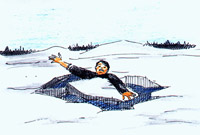 	Оказавшись     неожиданно в воде:– Постарайтесь зацепиться за какую-нибудь точку опоры, пусть даже и плавающую (борт лодки, льдина, буй, ветка кустарника и т. д.).– Перетерпите первые одну - полторы минуты неприятные ощущения от холодной воды. Через 30-40 секунд неприятные ощущения начнут проходить, вы перестанете остро чувствовать холод. Не делайте никаких резких движений, подавите в себе внутреннюю панику, стабилизируйте дыхание.– Только после этого принимайте решение.Если какая-то часть одежды вам сильно мешает или тянет вниз по течению, проверьте, не ошибаетесь ли вы, и только тогда освобождайтесь от нее. В любом случае оставьте на себе головной убор (Помните: от 40 до 60% вашего тепла уходит через голову) или соорудите его подобие, нижнее белье, носки, перчатки, максимум промежуточной одежды, плотно застегнутой. 	Неприятные и даже болезненные ощущения в пальцах рук и ног ничего опасного за собой не влекут. Они быстро пройдут после выхода из воды. Однако сила кистей рук и ступней ног снижается в несколько раз. Поэтому даже не пытайтесь делать те физические усилия, которые доступны вам в обычных условиях (залезать обратно в лодку, выбраться на крутой берег, плыть против течения пусть даже и слабого).Опасайтесь острого льда и просто режущих предметов в воде и на дне.– холодная вода значительно замедляет процесс свертывания крови, и рана постоянно кровоточит. Отсюда большие кровопотери при незначительных на первый взгляд ранах и даже ссадинах, которые человек не замечает, но которые резко ускоряют процесс замерзания человека в воде и сокращают время безопасного пребывания в ней.Выбравшись на лед, нужно откатиться от пролома и ползти в ту сторону, откуда шли. Несмотря на то, что холод и сырость толкают вас бежать и согреться, будьте осторожны до самого берега. Снимите с себя всю одежду, отожмите, оденьте снова, пусть даже замерзшую, и делайте согревающие упражнения, как бы тяжело это для вас ни было. Если вы начали дрожать это очень хороший признак – организм самосогревается.Какой лед можно считать безопасным? Для одиночного пешехода – зеленоватого оттенка, толщиной не менее . Для устройства катка – не менее 10- (массовое катание – ). Массовая пешая переправа может быть организована при толщине льда не менее . Чтобы измерить толщину льда, надо пробить лунки по сторонам переправы (рекомендуемое расстояние между ними – ) и промерить их. Надо иметь в виду, что лед состоит из двух слоев: верхнего (мутного) и нижнего (прозрачного и прочного). Измерить точную толщину можно, лишь очистив сначала верхний мутный слой от снегового льда.